INSTRUCTIVO HOJA DE CONTROL EXPEDIENTESUna vez realizado este procedimiento se procederá a numerar, así:  Estantería: mueble con entrepaños para almacenar documentos en sus respectivas unidades de conservación.Entrepaño: el entrepaño es una tabla que se encuentra ubicada de forma horizontal sujeta a dos columnas, con el fin de formar una estantería o un armario, y esta sirve para soportar objetos sobre ella 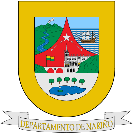 GOBERNACION DE NARIÑOESTANTE N°GOBERNACION DE NARIÑOENTREPAÑO N°GOBERNACION DE NARIÑO